EDSP Program has a new Funding Opportunity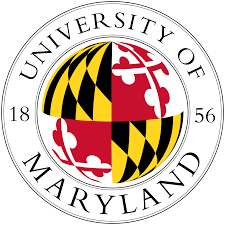 Apply Now!The University of Maryland (UMD)’s special education faculty are pleased to announce four years of funding* for three new doctoral students, preparing them to be practice based researchers with expertise in language, literacy and/or autism spectrum disorders. Research experiences include research apprenticeships and participation in collaborative, practice-based research in local public schools. Leadership experiences include student-initiated outreach activities, professional presentations to policy makers and teachers, and a summer internship with an organization that provides technical assistance to districts and schools implementing evidence-based practices in special education or with the Office of Special Education Programs (OSEP).For information on the doctoral program at UMD: https://education.umd.edu/academics/programs/graduate/special-education-phd. Potential applicants must be accepted into UMD’s PhD program. The application deadline is February 1, with best consideration for funding December 1  https://app.applyyourself.com/AYApplicantLogin/fl_ApplicantConnectLogin.asp?id=umdgrad *Full tuitionCompetitive stipendHealth insuranceFinancial support to attend professional conferences Internships with national and international research and policy organizationsNumerous research and publication opportunities Applicants are encouraged to contact Dr. Susan De La Paz directly at sdelapaz@umd.edu with further questions.